Autumn 2/2018  Curriculum Overview for Foundation Stage/Ducklings    Topics: Bonfire Night, Diwali, Remembrance Day, Fairy Tales and Christmas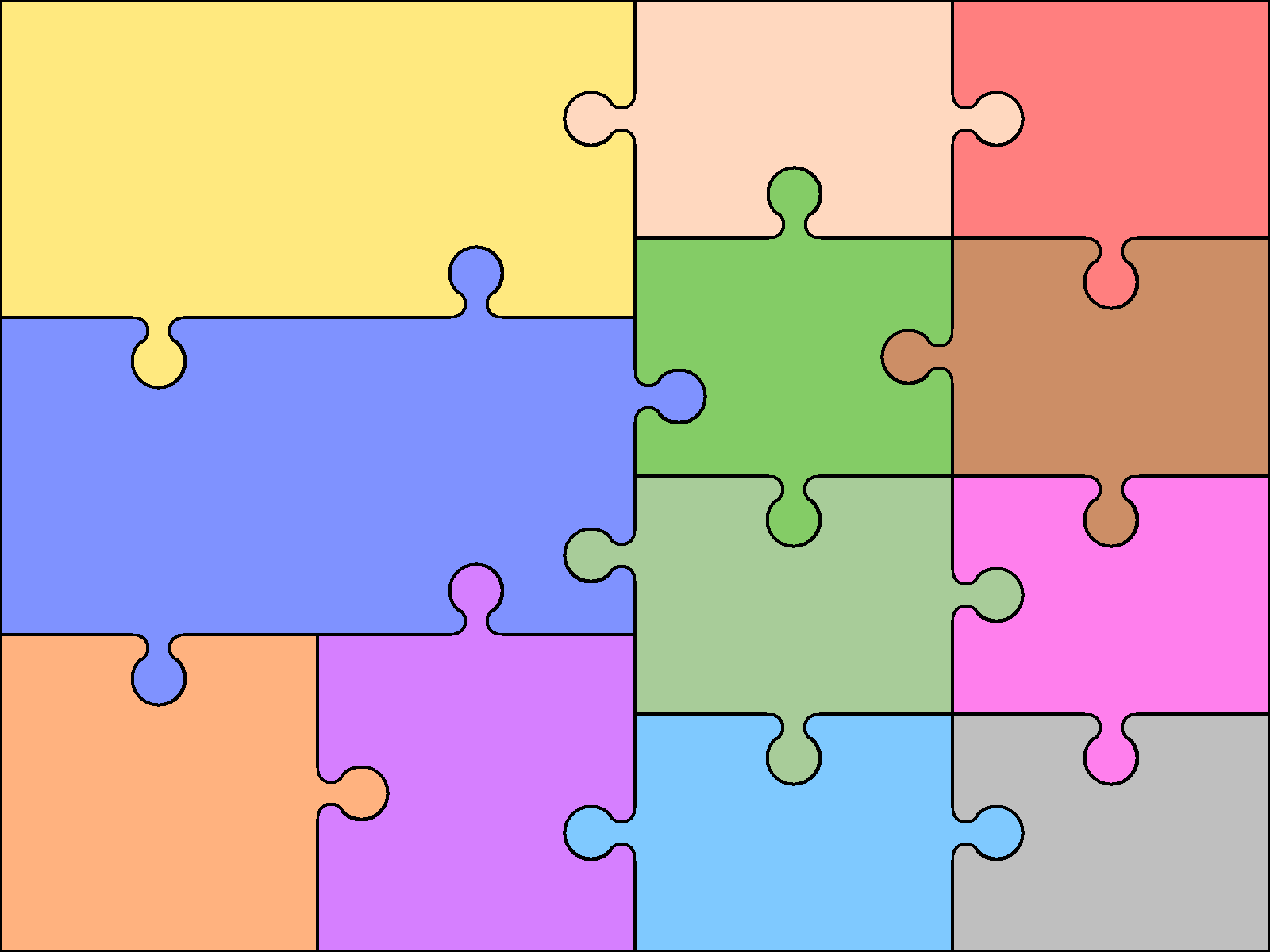 Listening to a range of stories, non-fiction texts and video clips about Bonfire night, Diwali, Remembrance Day and Christmas.Listening to a range of different versions of Goldilocks and the Three Bears, The Three Little Pigs and Little red Riding Hood.Using new vocabulary about our topicsJoining in with familiar phrases in the stories Goldilocks and the Three Bears, The Three Little Pigs and Little Red Riding Hood.Communication & LanguageBeing able to respond to stories they have read or heard, able to predict outcomes, retell or recall main events and answer questionsRetelling familiar stories in their own wordsUnderstanding how and why questions about  special celebrationsFollowing simple instructions around the classroomCommunication & LanguageBeing able to respond to stories they have read or heard, able to predict outcomes, retell or recall main events and answer questionsRetelling familiar stories in their own wordsUnderstanding how and why questions about  special celebrationsFollowing simple instructions around the classroomTalking about our news from homeListening to their friends during role play and conversationsSpeaking in sentences that are grammatically correct, in terms of verb tense, for e.g. The bears went for a walk in the woods.Speaking parts on the stage for our Christmas playPhysical DevelopmentMoving and HandlingExploring moving safely through a space in different ways for e.g. Daddy bear sized steps, tip-toeing like GoldilocksMoving in different ways – fireworks, Indian dancingHolding our pencils correctlyShow control in using a pencil to form lines and circlesHolding and using scissors correctlyPhysical DevelopmentHealth & Self careTaking our coats and shoes on and off.Putting  our wellies and puddle suits on Using different tools safely and transports and stores equipment safelyStaying safe on Bonfire night and in the dark evenings and morningsListening to a range of stories, non-fiction texts and video clips about Bonfire night, Diwali, Remembrance Day and Christmas.Listening to a range of different versions of Goldilocks and the Three Bears, The Three Little Pigs and Little red Riding Hood.Using new vocabulary about our topicsJoining in with familiar phrases in the stories Goldilocks and the Three Bears, The Three Little Pigs and Little Red Riding Hood.Communication & LanguageBeing able to respond to stories they have read or heard, able to predict outcomes, retell or recall main events and answer questionsRetelling familiar stories in their own wordsUnderstanding how and why questions about  special celebrationsFollowing simple instructions around the classroomCommunication & LanguageBeing able to respond to stories they have read or heard, able to predict outcomes, retell or recall main events and answer questionsRetelling familiar stories in their own wordsUnderstanding how and why questions about  special celebrationsFollowing simple instructions around the classroomTalking about our news from homeListening to their friends during role play and conversationsSpeaking in sentences that are grammatically correct, in terms of verb tense, for e.g. The bears went for a walk in the woods.Speaking parts on the stage for our Christmas playUnderstanding the World The WorldExploring the changes to materials – making chocolate ‘sparkler’ snacks, making currant buns for granny and porridge for goldilocksInvestigating different materials – which materials can the Big, bad wolf blow down?Which materials will keep the three little pigs dry?Understanding the WorldPeople & CommunitiesExploring celebrations such as Bonfire night, Diwali, Remembrance Day and Christmas, who celebrates them and why.To describe how their families celebrate special occasions and recognising that not all families are the sameTechnologyTo show that I have an interest in technological toys and learn how to switch them on and offI can use simple hardware to play a computer game.Forming friendshipsJoining in with others play.Ask others to join in with the activity/play I am taking part in.Turn taking and playing games together fairlyRecognising how to solve problems with a friendPersonal, Social & Emotional DevelopmentWorking towards achieving team points for examples of positive behaviourUnderstanding and following the classes ‘Golden Rules’.Personal, Social & Emotional DevelopmentWorking towards achieving team points for examples of positive behaviourUnderstanding and following the classes ‘Golden Rules’.Trying out new activities and having the confidence to ‘have a go.’Morals and dilemmas discussed in the fairy talesUnderstanding the World The WorldExploring the changes to materials – making chocolate ‘sparkler’ snacks, making currant buns for granny and porridge for goldilocksInvestigating different materials – which materials can the Big, bad wolf blow down?Which materials will keep the three little pigs dry?Understanding the WorldPeople & CommunitiesExploring celebrations such as Bonfire night, Diwali, Remembrance Day and Christmas, who celebrates them and why.To describe how their families celebrate special occasions and recognising that not all families are the sameTechnologyTo show that I have an interest in technological toys and learn how to switch them on and offI can use simple hardware to play a computer game.Forming friendshipsJoining in with others play.Ask others to join in with the activity/play I am taking part in.Turn taking and playing games together fairlyRecognising how to solve problems with a friendPersonal, Social & Emotional DevelopmentWorking towards achieving team points for examples of positive behaviourUnderstanding and following the classes ‘Golden Rules’.Personal, Social & Emotional DevelopmentWorking towards achieving team points for examples of positive behaviourUnderstanding and following the classes ‘Golden Rules’.Trying out new activities and having the confidence to ‘have a go.’Morals and dilemmas discussed in the fairy talesExpressive Arts and DesignExploring using media and materialsUsing different materials/media to make firework pictures, Rangoli art, Diwali lamps and Christmas decorations/cardsSinging songs for the fairy tales – The Three Bears’ RapLearning the songs for our Fairy Tale NativityMathematics/NumberUsing language such as more and fewer to compare groups of objects and numbersReciting numbers in sequenceRecognising numbers which mean something to meTo use numbers and number language in my playExpressive Arts and DesignBeing ImaginativeRole playing in the home corner for different celebrations Singing, dancing and moving to new songs that they are learningUsing the small world scenes to act out and retell stories about bonfire night, fairy tales and the Christmas storyMathematics/Shape,Space & MeasuresUsing 2D and 3D shapes to build and make pictures, patterns and models withOrdering and sequencing familiar eventsExploring capacity of containers and ordering them and using the language of size.Ordering by size – bears, bowls, chairs and bedsLiteracy/ReadingEnjoying reading books of different types, for e.g. stories about Christmas and non-fiction book DiwaliUsing the vocabulary from familiar fairy tales to help retell themTo show their listening skills by recalling main events, characters and familiar phrases in familiar stories.Join in singing songs and rhymesLiteracy/ReadingEnjoying reading books of different types, for e.g. stories about Christmas and non-fiction book DiwaliUsing the vocabulary from familiar fairy tales to help retell themTo show their listening skills by recalling main events, characters and familiar phrases in familiar stories.Join in singing songs and rhymesLiteracy/WritingMark making with lots of different materialsMark making through role play – lists -Santa’s workshopTo be able to say what the marks I have made mean.Literacy/WritingMark making with lots of different materialsMark making through role play – lists -Santa’s workshopTo be able to say what the marks I have made mean.Expressive Arts and DesignExploring using media and materialsUsing different materials/media to make firework pictures, Rangoli art, Diwali lamps and Christmas decorations/cardsSinging songs for the fairy tales – The Three Bears’ RapLearning the songs for our Fairy Tale NativityMathematics/NumberUsing language such as more and fewer to compare groups of objects and numbersReciting numbers in sequenceRecognising numbers which mean something to meTo use numbers and number language in my playExpressive Arts and DesignBeing ImaginativeRole playing in the home corner for different celebrations Singing, dancing and moving to new songs that they are learningUsing the small world scenes to act out and retell stories about bonfire night, fairy tales and the Christmas storyMathematics/Shape,Space & MeasuresUsing 2D and 3D shapes to build and make pictures, patterns and models withOrdering and sequencing familiar eventsExploring capacity of containers and ordering them and using the language of size.Ordering by size – bears, bowls, chairs and bedsLiteracy/ReadingEnjoying reading books of different types, for e.g. stories about Christmas and non-fiction book DiwaliUsing the vocabulary from familiar fairy tales to help retell themTo show their listening skills by recalling main events, characters and familiar phrases in familiar stories.Join in singing songs and rhymesLiteracy/ReadingEnjoying reading books of different types, for e.g. stories about Christmas and non-fiction book DiwaliUsing the vocabulary from familiar fairy tales to help retell themTo show their listening skills by recalling main events, characters and familiar phrases in familiar stories.Join in singing songs and rhymesLiteracy/WritingMark making with lots of different materialsMark making through role play – lists -Santa’s workshopTo be able to say what the marks I have made mean.Literacy/WritingMark making with lots of different materialsMark making through role play – lists -Santa’s workshopTo be able to say what the marks I have made mean.